EaD Comprehensive Lesson Plansor    0248043888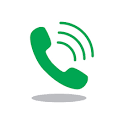 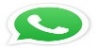   NAME OF TEACHER: …………………………………………………                           WEEK ENDING…13-01-2023………………  NUMBER ON ROLL: …………………………………………………                             SUBJECT…  ENGLISH LANGUAGE  DURATION: …………………………………………………………....                              REFERENCE…SYLLABUS(CRDD,2007), ENG. FOR JHS  FORM……………..BASIC 9……………                                                                 WEEK……………1……..DAY/DURATIONTOPIC/SUB-TOPIC/ASPECTOBJECTIVES/R.P. KTEACHER-LEARNER ACTIVITIEST/L MATERIALSCORE POINTSEVALUATION AND REMARKSWEDNESDAY11:00 AM-12:10PM      70minsTopic: Revision – Discussion of Last Term Examination Questions.Paper IIObjectives By the end of the lesson, pupils will be able to; Remember previous lesson taught.Answer all questions in the examination.R.P.KPupils have been answering examination questions.Introduction. Select a model reader to read Paper II (writing Part) questions to the class.Learners to raise hands up to answers questions.Call Learners at random to answer questions.Discuss with Learners challenging questions.Learners brainstorm to answer practical questionsConclusion Through questions and answers, conclude the lesson.1. Examination Questions.2. Note books3. Textbook.Sample of Questions;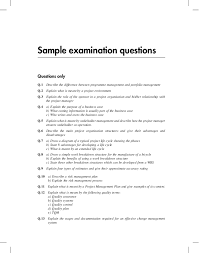 THURSDAY9:15AM – 10:25AM70minsTopic: Revision – Discussion of Last Term Examination Questions.Multiple Choice questions.Objectives By the end of the lesson, pupils will be able to;   Remember previous lesson taught.Answer all questions in the examination.R.P.KPupils have been answering examination questions.Introduction. A model reader to read multiple choice questions to the class is to be selected by the Facilitator.Call individual Learners by names to answer multiple choice questions.Discuss challenging topics with the LearnersConclusion Through questions and answers, conclude the lesson.Sample of Questions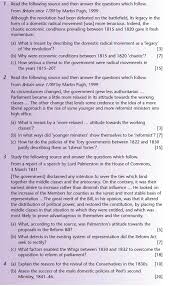 Remarks